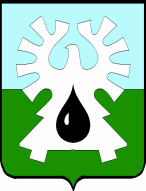 МУНИЦИПАЛЬНОЕ ОБРАЗОВАНИЕ ГОРОД УРАЙХанты-Мансийский автономный округ-Югра АДМИНИСТРАЦИЯ ГОРОДА УРАЙПОСТАНОВЛЕНИЕот 30.11.2018                                                                                                              №3135О проведении городскогосмотра-конкурса «Зимняя сказка»На основании пункта 25  части 1 статьи 16 Федерального закона от  06.10.2003             №131-ФЗ «Об общих принципах организации местного самоуправления в Российской Федерации»,  в целях создания новогодней праздничной атмосферы в городе Урай:1. Провести   городской смотр-конкурс «Зимняя сказка» в период с 07 декабря по 24 декабря 2018 года.2.  Утвердить Положение о городском смотре-конкурсе «Зимняя сказка»  согласно приложению 1.3. Утвердить состав Оценочной комиссии городского смотра-конкурса «Зимняя сказка» согласно приложению 2.  4. Рекомендовать организациям и физическим лицам, осуществляющим свою деятельность в городе Урай, организовать праздничное оформление зданий, строений, сооружений, дворовых территорий и принять участие в смотре-конкурсе «Зимняя сказка».5. Пресс-службе администрации города Урай (Ю.С. Мокеева) обеспечить информационное сопровождение городского смотра-конкурса «Зимняя сказка».6. Опубликовать постановление в газете «Знамя» и разместить на официальном сайте органов местного самоуправления в информационно-телекоммуникационной сети  «Интернет». 7. Контроль за выполнением постановления возложить на заместителя главы города Урай И.А. Козлова.Глава города Урай 	А.В. ИвановПоложение о городском смотре-конкурсе «Зимняя сказка»1. Общие положения1.1. Настоящее Положение о городском смотре-конкурсе «Зимняя сказка» (далее - Положение) определяет цели, задачи, порядок организации, проведения и подведения итогов, награждения победителя и призеров  городского смотра-конкурса «Зимняя сказка» (далее - Конкурс). 1.2. Организацию Конкурса обеспечивает муниципальное казенное учреждение «Управление градостроительства, землепользования и природопользования города Урай». 1.3. Место проведения Конкурса - город Урай, сроки проведения: с 07 декабря по 24 декабря 2018 года.2. Цели и задачи Конкурса2.1. Целью Конкурса является создание новогодней праздничной атмосферы в городе Урай.2.2. Задачи Конкурса:   - выявление лучших новогодних композиций в рамках художественного оформления города Урай к празднованию Нового 2019 года;-  создание условий для  развития  творческого потенциала участников Конкурса.	3. Условия участия в Конкурсе3.1. Участниками Конкурса являются любые организации,  физические лица, осуществляющие свою деятельность в городе Урай (далее - участники).3.2. Заявки на участие в Конкурсе принимаются в муниципальном казенном учреждении «Управление градостроительства, землепользования и природопользования города Урай по адресу: город Урай, микрорайон 2, дом 59, кабинеты 307, 311 до 21 декабря 2018 года с 08.30 до 12.30 и с 14.00 до 17.00 (кроме выходных и нерабочих праздничных дней); телефон (факс) 2-84-20; e-mail: ogr1@urban.uray.ru; ogr8@urban.uray.ru; sekretaruaig@urban.uray.ru.Заявка подается на имя главы города Урай в свободной письменной форме лично,   посредством почтовой, факсимильной связи, с использованием электронной почты.В заявке подлежат обязательному указанию сведения об участнике (о наименовании,  руководителе (для организаций), о фамилии, имени, отчестве (при наличии) (для физических лиц), местонахождении (для организаций), месте жительства (для физических лиц), контактном телефоне), о местонахождении здания, строения, сооружения, дворовой территории, на котором располагается новогодняя композиция,  о номинации Конкурса. Обработка персональных данных осуществляется в соответствии  с требованиями Федерального закона «О персональных данных».3.3. Новогодние композиции выполняются из любого материала, отвечающего требованиям безопасности (лед, снег, краски, ткань, природные и искусственные материалы), с применением иллюминации.3.4. Количество представленных на Конкурс новогодних композиций, участие в номинациях не ограничиваются.4. Порядок подведения итогов и награждения участников конкурса4.1. Новогодние композиции, участвующие в конкурсе, рассматривает и оценивает  Оценочная комиссия (далее-Комиссия)  24 декабря  2018 года, на выездном заседании в местах размещения новогодних композиций.4.2. На выездном заседании по рассмотрению и оценке новогодних композиций, каждый член Комиссии дает заключение на  рассматриваемую новогоднюю  композицию по форме согласно приложению  к настоящему Положению. 4.3. Номинации Конкурса:1) Лучшее новогоднее оформление офисных и производственных зданий, прилегающей территории;2) Лучшее новогоднее оформление зданий образовательных и медицинских организаций, прилегающей территории;3) Лучшее новогоднее оформление объекта предпринимательской деятельности, прилегающей территории.4) Лучшее новогоднее оформление дворовой территории многоквартирного жилого дома.4.4. Критерии оценки новогодних композиций:1) оригинальность идеи;2) композиционная завершенность;3) наличие иллюминации.Максимальный балл по каждому критерию составляет 10 (десять) баллов, максимальное общее количество баллов - 30 баллов. 4.5.	На основании заключений членов Комиссии секретарь формирует рейтинг участников Конкурса, который оформляется протоколом.4.6. Победители Конкурса  награждаются:1) в номинации «Лучшее новогоднее оформление офисных и производственных зданий, прилегающей территории»:первое место - дипломом первой степени;второе место - дипломом второй степени;третье место - дипломом третьей степени.2) в номинации «Лучшее новогоднее оформление образовательных и медицинских организаций, прилегающей территории»:первое место - дипломом первой степени;второе место - дипломом второй степени;третье место - дипломом третьей степени.3) в номинации: «Лучшее новогоднее оформление объекта предпринимательской деятельности, прилегающей территории»:первое место - дипломом первой степени и денежным вознаграждением на сумму 25000 (двадцать пять) тысяч рублей;второе место - дипломом второй степени и денежным вознаграждением на сумму 15000 (пятнадцать) тысяч рублей;третье место - дипломом третьей степени и денежным вознаграждением на сумму 10000 (десять) тысяч рублей.4) в номинации «Лучшее новогоднее оформление дворовой территории многоквартирного жилого дома»:первое место - дипломом первой степени и денежным вознаграждением на сумму 25000 (двадцать пять) тысяч рублей;второе место - дипломом второй степени и денежным вознаграждением на сумму 15000 (пятнадцать) тысяч рублей;третье место - дипломом третьей степени и денежным вознаграждением на сумму 10000 (десять) тысяч рублей.4.7. Перечисление денежных вознаграждений победителям обеспечивается муниципальным казенным учреждением «Управление градостроительства, землепользования и природопользования города Урай». 4.8. Участникам, не занявшим призовые места, вручаются дипломы за участие в конкурсе.4.9. Протокол Конкурса публикуется в газете «Знамя» в течение 3 рабочих дней со дня подписания протокола.ЗАКЛЮЧЕНИЕЧлен Оценочной комиссии:________________________________________участник:________________________________________Член Комиссии: _____________________/______________________/     Дата _________________________Секретарь Комиссии:      ______________/_______________________/      Приложение 2 к постановлениюадминистрации города Урайот 30.11.2018 №3135Состав Оценочной комиссии городского смотра-конкурса «Зимняя сказка».1. Директор муниципального казенного учреждения «Управление градостроительства, землепользования и природопользования  города Урай», председатель комиссии.2. Архитектор отдела архитектуры, территориального планирования и рекламы муниципального казенного учреждения «Управление градостроительства, землепользования и природопользования  города Урай», в его отсутствие – начальник  отдела  архитектуры, территориального планирования и рекламы муниципального казенного учреждения «Управление градостроительства, землепользования и природопользования  города Урай», секретарь комиссии3. Сорокин А.В., индивидуальный предприниматель (по согласованию).4. Гулевич В.Л., индивидуальный предприниматель (по согласованию).5. Фрост О.Ф., индивидуальный предприниматель (по согласованию).6. Изюмова А.Л., руководитель Урайского отделения региональной общественной организации «Спасение Югры» Ханты-Мансийского автономного округа – Югры (по согласованию).7. Измоденова Н.Н., педагог дополнительного образования муниципального общеобразовательного учреждения средняя общеобразовательная школа №5 (по согласованию).8. Перевозкина Л.Ф., начальник отдела хозяйственного обеспечения Территориально-производственного предприятия «Урайнефтегаз» общества с ограниченной ответственностью «ЛУКОЙЛ - Западная Сибирь» (по согласованию).9. Фарносова Н.Е., житель города Урай.10. Парфентьева А.Г., начальник испытательной лаборатории Акционерного общества «Водоканал» (по согласованию).11. Подчувалов А.В., электромонтер сервисного центра «Урайэнергонефть» Западно-Сибирского регионального управления ООО «ЛУКОЙЛ-ЭНЕРГОСЕТИ» (по согласованию).12. Бутенко А.В., врач анестезиолог-реаниматолог отделения анестезиологии и реанимации Бюджетного учреждения Ханты-Мансийского автономного округа - Югры «Урайская городская клиническая больница» (по согласованию).Приложение 1 к постановлению администрации города Урайот 30.11.2018 №3135Приложение к Положению о городском смотре-конкурсе «Зимняя сказка»п/пКритерии оценкиМаксимальный баллОценка1.Оригинальность идеи102.Композиционная завершенность103.Наличие иллюминации;10Всего баллов30